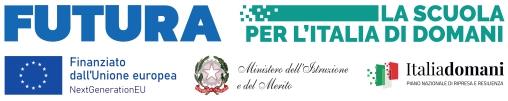 ALLEGATO A Al Dirigente Scolastico del Liceo Scientifico P. Gobetti di TorinoDOMANDA DI PARTECIPAZIONEIl/la sottoscritto/a_________________________________________________________________
nato/a a _______________________________________________ il ________________________
codice fiscale |__|__|__|__|__|__|__|__|__|__|__|__|__|__|__|__|
residente a ________________________via____________________________________________
recapito tel. _____________________________ recapito cell. _____________________
indirizzo E-Mail _______________________________indirizzo PEC__________________________________ in servizio presso ______________________________ con la qualifica di _____________________CHIEDEDi partecipare alla selezione di cui all’ Avviso Animatore Digitale: formazione del personale interno
A tal fine, consapevole della responsabilità penale e della decadenza da eventuali benefici acquisitidichiara sotto la propria responsabilità quanto segue:
❑ di aver preso visione delle condizioni previste dal bando
❑ di essere in godimento dei diritti politici
❑ di non aver subito condanne penali ovvero di avere i seguenti provvedimenti penali        _______________________________________________________________________
❑ di non avere procedimenti penali pendenti, ovvero di avere i seguenti procedimenti penali pendenti:      __________________________________________________________________❑ di impegnarsi a documentare puntualmente tutta l’attività svolta
❑ di essere disponibile ad adattarsi al calendario definito dal Gruppo Operativo di Piano
❑ di non essere in alcuna delle condizioni di incompatibilità con l’incarico previsti dalla norma vigente ❑ di avere la competenza anche per l’uso della piattaforma on line “Gestione progetti PNRR” Data___________________ firma_____________________________________________ Si allega alla presenteProposta formativaAll.B (griglia di valutazione)Curriculum Vitae fotocopia del codice fiscale e di un documento di identità in corso di validità; N.B. La domanda priva degli allegati e non firmati non verrà presa in considerazione Il/la sottoscritto/a, ai sensi della legge 196/03, autorizza e alle successive modifiche e integrazioni GDPR 679/2016, autorizza l’istituto IC Rende Commenda al trattamento dei dati contenuti nella presente autocertificazione esclusivamente nell’ambito e per i fini istituzionali della Pubblica Amministrazione Data___________________ firma____________________________________________ 